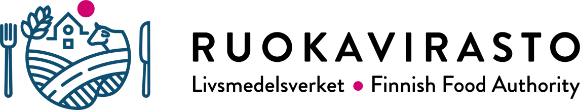 Tilakohtainen sikojen hyvinvointisuunnitelma Hyvinvointisuunnitelma on toiminnan hallintasuunnitelma, joka sisältää tilakohtaisia toimia sikojen hyvinvoinnista, terveydenhoidosta ja bioturvallisuudesta. Kuvaa asiat kaikkien eläinten ja eläinrakennusten osalta.Mikäli tilalla osa asioista on erillisissä asiakirjoissa (tms.), liitä ne eläinten hyvinvointikorvauksien tukihaussa mukaan ja nimeä liitteet. Tämä on esimerkkipohja mutta voit käyttää myös muuta pohjaa, jossa on alla mainitut asiat.TilatunnusPäiväysTila-automaatio/järjestelmät ja varautuminenTilakohtaiset toimenpiteet mitä on tehty, miten asia on järjestetty mahdolliset kehittämisideatIlmanvaihdon toteutusVarautuminen ilmanvaihdon toimintahäiriöihin 
(esim. sähkökatko tai laiterikko)Juomaveden saannin toteutusVarautuminen vesikatkoksiin 
(esim. sähkökatko, laiterikko tai vesiongelma)Eläinsuojan lämmön säätelyEläimen suojaaminen kylmältä, kuumalta ja vedolta 
(esim.  sähkökatko, laiterikko) RuokintalaitteistoVarautuminen ruokintalaitteiston toimintahäiriöihin 
(esim. sähkökatko, laiterikko tai vesiongelma)Ruokinnan toteuttaminenTilakohtaiset toimenpiteet mitä on tehty, miten asia on järjestetty mahdolliset kehittämisideatRehuanalyysi ja kirjallinen eläinryhmäkohtainen ruokintasuunnitelma (liitä EHK-tukihakemukseen)riittävä vedensaanti (virtaus, nippojen määrä, kunto ja sijoittelu, tarvittaessa vesinäyte)ravinnon saannin toteutus (oikeanlaista ja riittävää)Suunnitelma tartuntojen estämisestä(miten asia on hoidettu, mitä toimia tehdään)Tilakohtaiset toimenpiteet mitä on tehty, miten asia on järjestetty mahdolliset kehittämisideatKäytännöt eläimen saapuessa ja lähtiessä tilalta (esim. kulkureittien suunnittelu, osastointi)Haittaeläinkontrolli (esim. jyrsijät, linnut ja kärpäset)Henkilökunnan opastus ja tautisuojausVierailijoiden tautisuojausRaatojen säilytys ja hävittäminenHyvinvoinnin parantaminen(mitä toimia tehdään)Tilakohtaiset toimenpiteet mitä on tehty, miten asia on järjestetty mahdolliset kehittämisideatEläinten puhtaus sekä pitopaikan puhtaus ja turvallisuusKäyttäytymishäiriöiden estäminen (esim. hännänpurenta, kuvaa toimet hyvinvoinnin parantamiseksi)VirikkeetPorsimisolosuhteet (huom. porsimiseen valittavissa erillisiä toimenpiteitä)Millä tavoin ensikoiden, emakoiden ja porsaiden hyvinvointi turvataanTiineytys (prosessin kuvaus)Häkkien käytön rajoittaminen (huom. erillinen toimenpide valittavissa)Millä tavoin ensikoiden ja emakoiden hyvinvointi turvataan (esim. virikkeet)Sairaiden eläinten hoito (riittävä vesi, kiinteäpohjainen, hyvin kuivitettu, lämmin)